Publicado en Madrid el 22/12/2020 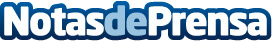 Northgate Renting Flexible renueva el patrocinio con Movistar Estudiantes por 9ª temporada consecutivaLa compañía de renting cederá al equipo los vehículos para la temporada 2020-21Datos de contacto:Northgate Renting Flexible915 915 500Nota de prensa publicada en: https://www.notasdeprensa.es/northgate-renting-flexible-renueva-el Categorias: Básquet Automovilismo Televisión y Radio Recursos humanos Industria Automotriz http://www.notasdeprensa.es